Бриф на разработку сайтаДля более четкого определения целей, стоящих перед будущим сайтом, необходимо заполнить анкету максимально подробно. Это поможет  увидеть максимально точную картину проекта, оперативно определить цены и сроки реализации.Если какие-либо из вопросов анкеты покажутся сложными, пожалуйста, обратитесь
за разъяснениями.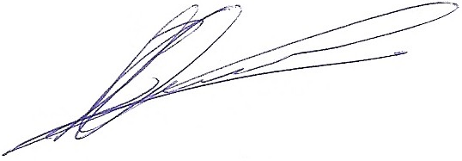 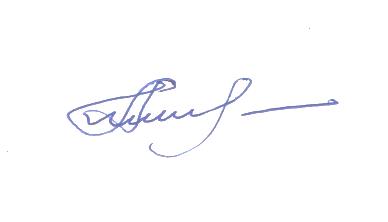 С уважением,CEO Digital-агентства Coda							В.Е. ПилипенкоРОССИЯ, 305005, КУРСК, УЛ. ЛИТОВСКАЯ 12А, ОФИС 308 / 3 ЭТАЖтел: +7 (4712) 44-66-00,      e-mail: info@coda.websitewww.support.coda.website / www.coda.websiteВопросы брифаДля заполненияОбщая информацияОбщая информацияПолное название компании (рус./англ.)
и доменное имя сайта:Контактная информация (ФИО, должность контактного лица, электронная почта, рабочий и мобильный телефон):Адрес офиса компании, в котором могут проходить рабочие встречи по проекту.Готовы ли приезжать на встречи в наш офис?Планируемые сроки проекта (выбор подрядчика, начало работ, публикация проекта):Откуда узнали о CODA:О товаре / бренде / услугеО товаре / бренде / услугеКакова область деятельности и специфика бизнеса вашей компании:Опишите бренд / продукт / услугу,
для которой создается сайт:География бренда / продукта / услуги,
для которой создается сайт: Уникальные преимущества бренда / продукта / услуги, для которой создается сайт:Постановка задачиПостановка задачиЧто нужно сделать? Какую задачу
вы ставите перед нами?Какие маркетинговые и имиджевые цели стоят перед проектом?Каковы качественные и количественные критерии успешности реализации проекта?Опишите проблемы существующего сайта, требующие решения: Целевая аудитория сайта по группам (есть ли необходимость адаптировать различные части сайта для каждой группы?) Опишите характерные черты посетителей сайта:Перечислите ваших прямых и косвенных конкурентов (желательно с адресом сайта). Дайте вашу оценку их сайтам (работе
в интернете в целом), отметьте
их положительные и отрицательные стороны. Назовите наиболее удачный пример позиционирования в интернете
среди ваших конкурентов:Каков планируемый бюджет проекта? Существует ли возможность внесения предоплаты в размере более 50%?Содержание проектаСодержание проектаПеречислите основные пункты навигационного меню сайта (предварительная структура):Опишите ключевые сервисы сайта (каталоги, новостные ленты, формы
заявок и прочее):По возможности оцените периодичность обновления информации на сайте (в каждом разделе отдельно):Предполагается ли публикация иностранных версий сайта?Кто готовит информационные материалы для сайта? Оцените текущую степень готовности информации. Нужна ли фотосъемка?  Есть ли необходимость
в редактуре текстов  и написании текстов
с нуля?Каковы существующие ограничения
для разработки сайта (нагрузка
по посещаемости, платформа разработки, система администрирования)?Требуется ли организация взаимодействия со сторонними сайтами или программами (1С, интранет-системы, прочее)? Укажите их:Необходима ли мобильная версия сайта
или адаптация под мобильные устройства (адаптивный дизайн и верстка)?Поддержка сайтаПоддержка сайтаКакими способами осуществляется техническая и дизайнерская поддержка существующего сайта (самостоятельно /
с помощью подрядчика)?Кто в компании будет заниматься поддержкой сайта?Требуется ли дальнейшая поддержка
со стороны разработчика (техническая, дизайнерская, иная)?Определение визуального стиляОпределение визуального стиляЕсть ли у вашей компании фирменный стиль, логотип, рекламные материалы? Приложите их к брифу. Если нет, требуется ли разработка?Перечислите несколько сайтов, которые вам нравятся (независимо от их направленности и тематики). Чем они вас привлекают?Перечислите несколько сайтов, которые вам не нравятся (независимо от их направленности и тематики). Чем они вас отталкивают?Опишите будущий сайт нескольким прилагательными (например, современный, удобный). Также укажите, каким он не должен быть (например, ярким, пафосным). Укажите хотя бы по 5 определений:Если представить ваш сайт как человека,
то кто бы это был? Опишите пол, возраст, статус, увлечения и интересы:Продвижение сайтаПродвижение сайтаСуществует ли стратегия продвижения бренда / товара / услуги? Кто реализует стратегию?Каким образом сайт встроен
в эту стратегию?Предполается ли взаимодействие сайта
и других рекламных носителей
(наружная реклама, промо-акции,печатные СМИ, иное)?Планируется ли дальнейшее продвижение сайта? Какими способами и чьими силами?Требуется ли расчет стоимости продвижения сайта в поисковых системах (SEO, контекстные)? Укажите ключевые слова, по которым планируется продвижение:Рассматриваете ли вы возможность продвижения сайта в социальных сетях? Есть ли текущие проекты? Кто занимается их ведением?УточненияУточненияУкажите все то, что, с вашей точки зрения, может дополнительно уточнить задачу
по разработке сайта. При необходимости приложите дополнительные материалы
к брифу.